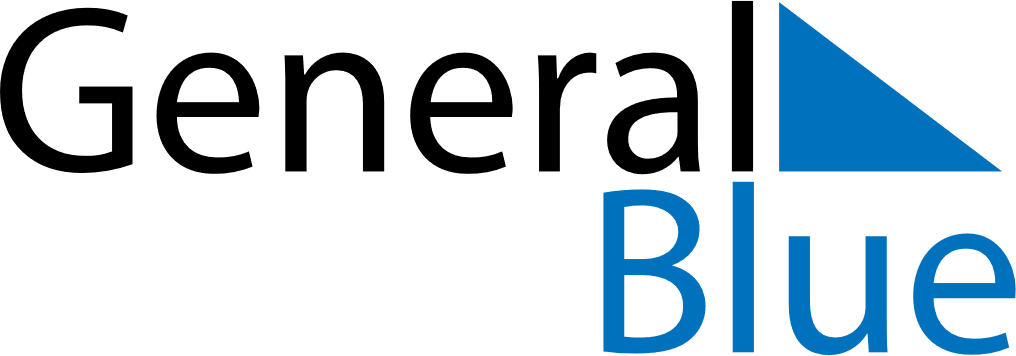 April 2020April 2020April 2020TanzaniaTanzaniaSundayMondayTuesdayWednesdayThursdayFridaySaturday1234567891011Karume DayGood Friday12131415161718Easter SundayEaster Monday192021222324252627282930Union Day